Общее животноводствоРазведение и племенное делоШмаков, Ю. Уроки практической селекции / Ю. Шмаков // Приусадебное хозяйство. - 2013. - № 6. - С. 88-89. Экстрагенетическая информация - как фактор эмбриональной смертности животных / В. А. Багиров [и др.] // Достижения науки и техники АПК. - 2013. - № 3. - С. 46-48. – 4 табл.Кормление и содержание животныхАбрамян, А. С. Суточная динамика пигментов трав и их сохранность в объемистых кормах по срокам хранения / А. С. Абрамян, М. В. Комиссарова, А. В. Мишуров // Зоотехния. - 2013. - № 3. - С. 18-19.Рекомендации по результатам исследований для сохранности биологической ценности травы скашивать ее при приготовлении объемистых кормов в первой половине дня так как выявлена динамика концентрации каротина и хлорофилла в растущих растениях но способ заготовки значительно больше влияет на содержание изучаемых пигментов в готовых кормах, чем время суток, в которое скошена зеленая масса.Доморощенкова, М. Л. Роль жмыхов и шротов из масличных семян в современном кормопроизводстве / М. Л. Доморощенкова, Л. Н. Лишаева // Кормопроизводство. - 2013. - № 4. - С.43-44.Кучин, Н. Н. Особенности силосования вико-ячменной смеси / Н. Н. Кучин, А. П. Мансуров // Кормопроизводство. - 2013. - № 4. - С. 38-40. - 3 табл. Приводятся сведения о влиянии биологических препаратов на качество брожения (общий уровень кислотообразования, накопление молочной кислоты и её массовая доля среди кислот брожения, ограничение порочных типов брожения, степень подкисления) и представлены сравнительные данные о химическом составе силосов из вико-ячменной смеси, приготовленных с использованием биопрепаратов и по традиционной технологии силосования.Кучин, Н. Н. Силосование многолетних бобовых трав / Н. Н. Кучин, А. П. Мансуров // Кормопроизводство. - 2013. - № 5. - С. 35-37. - 4 рис., 2 табл. В статье проанализированы результаты силосования многолетних бобовых трав с использованием гомоферментативных бактерий.Никитина, А. Современное производство комбикормов / А. Никитина // Свиноводство. - 2013. - № 4. - С. 46-48. - 4 фот. В Международной промышленной академии в Москве состоялась седьмая международная конференция "Современное производство комбикормов". Н а конференции обсуждались следующие проблемы: зерновой рынок России, производство зернобобовых и масличных культур, техническое оснащение комбикормовых предприятий, внедрение инновационных технологий для производства кормов.Победнов, Ю. А. Как приготовить качественный силос из трав / Ю. А. Победнов, Н. И. Новикова // Кормопроизводство. - 2013. - № 4. - С. 35-37. - рис.В статье проанализированы приёмы заготовки качественного силоса. Речь идёт об уборке трав в период максимальной концентрации обменной энергии в сухом веществе и о сохранении питательных веществ корма.Попов, В. В. Силаж: достоинства и перспективы / В. В. Попов // Кормопроизводство. - 2013. - № 5. - С. 42-44. - 4 табл., 2 рис.В статье показано происхождение и распространение термина "силаж", предложена его легализация в России.Потапова, Н. А. Из истории возникновения и развития технологии приготовления силоса / Н. А. Потапова // Кормопроизводство. - 2013. - № 5. - С. 38-41. Содержание жира и ненасыщенных жирных кислот в зерне злаковых и бобовых культур Оренбургской области / А. В. Кудашева [и др.] // Кормопроизводство. - 2013. - № 6. - С. 40-42. - 2 табл. В статье анализируются состав и свойства жиров, определяется их роль в жизни живых организмов. Устанавливается зависимость сырого жира и насыщенных жирных кислот в зерне злаковых и бобовых культур от вида и условий выращивания растений.Уланова, Р. В. Способ получения кисломолочных кормовых продуктов на основе шрота клещевины / Р. В. Уланова // Кормопроизводство. - 2013. - № 4. - С. 41-42. Приведён способ получения кисломолочных продуктов кормового назначения на основе шрота клещевины путём микробной трансформации.Уланова, Р. В. Кормовые белковые препараты из биомассы калифорнийского червя / Р. В. Уланова // Кормопроизводство. - 2013. - № 5. - С. 33-34. - 2 табл., 2 рис.Разработан способ получения кормовых белковых препаратов из биомассы калифорнийского червя. Изучены органолептические характеристики и аминокислотный состав белка.Составитель: Л. М. Бабанина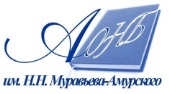 Государственное бюджетное учреждение культуры«Амурская областная научная библиотека имени Н.Н. Муравьева-Амурского